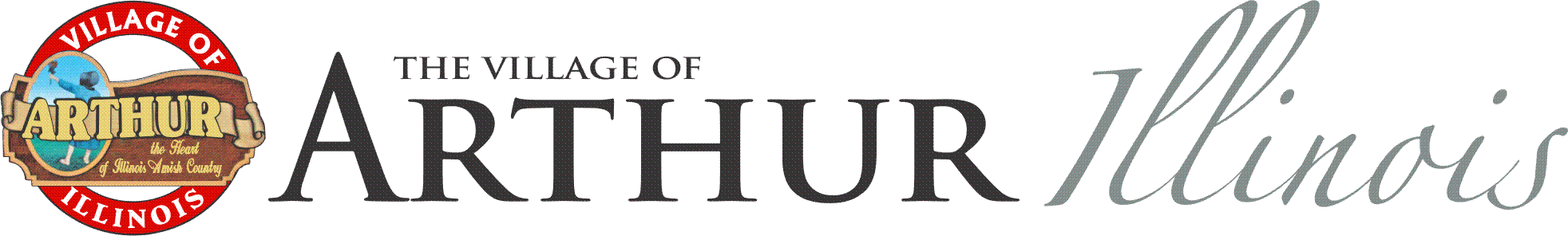 Food Vendor RegistrationBusiness Name:____________________________________________________________
Owner: ____________________________________        Phone:              ______________________
Address:                   _________________________________________________________________
Dates Requested:                           _________________________________________________________
Requested location:       ________________________________________________________
Times: ___________________________________________________________________Please provide a copy of your permit from the appropriate health department. 
Signature of Applicant:  __________________________________               Date: _____________